Page 244. Exercice 1.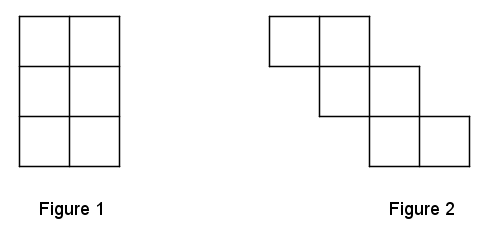  R1. Ces deux figures ont la même aire. R2. Ces deux figures ont le même périmètre. R3. Le périmètre de la figure 2 est plus grand que celui de la figure 1. R4. L'aire de la figure 2 est plus grande que l'aire de la figure 1.